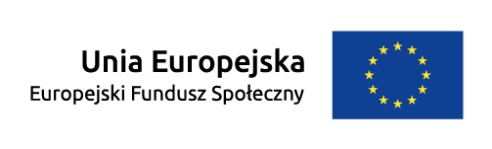 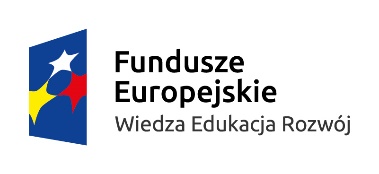 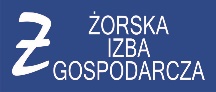 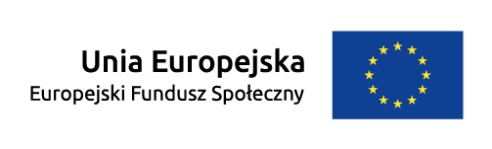 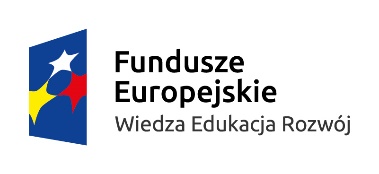 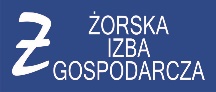 Staże zagraniczne 2018 – rekrutacja na WłochyChcesz wyjechać na 3-tygodniowy staż zawodowy do Włoch? Przyłącz się do naszego projektu!Przygotujemy Cię do wyjazdu poprzez cykl szkoleń i warsztatów.Opłacimy Twoją podróż, ubezpieczenie, zakwaterowanie i wyżywienie. Zorganizujemy Ci wycieczki.Zapewnimy opiekę.Otrzymasz zaświadczenie o udziale w projekcie.Do dnia 7 września 2018 r. będą przyjmowane formularze zgłoszeniowe wraz z CV (w wersji angielskiej), które są dostępne w Szkole oraz na stronie internetowej Izby (www.zorig.zory.pl).Kolejne etapy rekrutacji:test z języka angielskiego w dniu 7 września 2018 o godz. 16.00 w Zespole Szkół Nr 2 im. ks. prof. Józefa Tischnera w Żorach (ul. Boryńska 2)rozmowa kwalifikacyjna (o jej terminie powiadomimy e-mailem)W projekcie mogą wziąć udział absolwenci niżej wymienionych Szkół  technicznych oraz uczniowie drugich, trzecich i czwartych klas techników niezależnie od kierunku kształcenia, znający język angielski co najmniej na poziomie komunikatywnym oraz uczęszczający do jednej z poniższych Szkół:Centrum Kształcenia Zawodowego i Ustawicznego w ŻorachZespołu Szkół Nr 2 im. ks. prof. J. Tischnera w ŻorachZespołu Szkół Społecznych im. „Wspólnej Europy” w ŻorachZespołu Szkół Ogólnokształcących w Żorach (Technikum nr 4)Wyjazd (04.11.2018-24.11.2018, Padwa, Włochy) jest planowany w ramach projektu Programu Operacyjnego Wiedza Edukacja Rozwój pn. „Inwestuję w siebie, inwestuję w przyszłość – VI edycja staży”. Organizatorem przedsięwzięcia jest Żorska Izba Gospodarcza przy aktywnej współpracy ww. Szkół.Zapraszamy do udziału!PLAKATFORMULARZ ZGŁOSZENIOWY dla osoby uczącej się FORMULARZ ZGŁOSZENIOWY dla absolwenta Wzór CV (w wersji angielskiej)Projekt realizowany w ramach Programu Operacyjnego Wiedza Edukacja Rozwój i współfinansowany z Europejskiego Funduszu Społecznego.